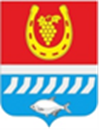 СОБРАНИЕ ДЕПУТАТОВ ЦИМЛЯНСКОГО РАЙОНАРЕШЕНИЕВ соответствии со статьей 27 Устава муниципального образования «Цимлянский район» и статьей 6 Регламента Собрания депутатов Цимлянского района, Собрание депутатов Цимлянского районаРЕШИЛО:1. Избрать председателем Собрания депутатов Цимлянского района Перфилову Людмилу Петровну.2. Настоящее решение вступает в силу со дня его принятия и подлежит официальному опубликованию.Председательствующий        	                                                              Е.П. Белянко13.10.2021№ 1г. ЦимлянскОб избрании председателя Собрания депутатов Цимлянского района